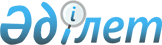 2012 жылға әлеуметтік жұмыс орындарын ұйымдастыру туралы
					
			Күшін жойған
			
			
		
					Алматы облысы Қарасай аудандық әкімдігінің 2012 жылғы 24 ақпандағы N 2-217 қаулысы. Алматы облысының Әділет департаменті Қарасай ауданының Әділет басқармасында 2012 жылы 15 наурызда N 2-11-116 тіркелді. Күші жойылды - Алматы облысы Қарасай ауданы әкімдігінің 2012 жылғы 5 маусымдағы № 6-662 қаулысымен      Ескерту. Күші жойылды – Алматы облысы Қарасай ауданы әкімдігінің 06.06.2012 № 6-662 қаулысымен.

      РҚАО ескертпесі:

      Мәтінде авторлық орфография және пунктуация сақталған.



      Қазақстан Республикасының 2001 жылғы 23 қаңтардағы "Қазақстан Республикасындағы жергілікті мемлекеттік басқару және өзін-өзі басқару туралы" Заңының 31-бабының 1-тармағының 13)-тармақшасына, Қазақстан Республикасының 2001 жылғы 23 қаңтардағы "Халықты жұмыспен қамту туралы" Заңының 5-бабының 2-тармағына, 7-бабының 5-4) тармақшасына, 18-1 бабына және Қазақстан Республикасы Үкіметінің 2001 жылғы 19 маусымдағы "Халықты жұмыспен қамту туралы" Қазақстан Республикасының 2001 жылғы 23 қаңтардағы Заңын іске асыру жөніндегі шаралар туралы" N 836 Қаулысына сәйкес, аудан әкімдігі ҚАУЛЫ ЕТЕДІ:



      1. 2012 жылға өңірлік еңбек нарығындағы қажеттілікке сәйкес әлеуметтік жұмыс орындарын ұйымдастыратын жұмыс берушілердің тізбесі қосымшаға сәйкес бекітілсін.



      2. "Қарасай ауданының жұмыспен қамту және әлеуметтік бағдарламалар бөлімі" (Жұмағұлов Махмудбек Нүсіпбекұлы) және "Қарасай ауданының жұмыспен қамту орталығы" (Жұмағұлов Марат Балабайұлы) мемлекеттік мекемелері халықтың нысаналы топтары қатарындағы азаматтарды ұйымдастырылған әлеуметтік жұмыс орындарына орналасу үшін жұмыс берушілерге жіберсін және жұмыс берушілермен әлеуметтік жұмыс орнын құру туралы шарттар жасалсын.



      3. Осы қаулының орындалуын бақылау (әлеуметтік саланың мәселелеріне) жетекшілік ететін аудан әкімінің орынбасарына жүктелсін.



      4. Осы қаулы Әділет органдарында мемлекеттік тіркелгеннен бастап күшіне енеді және алғаш ресми жарияланғаннан кейін күнтізбелік он күн өткен соң қолданысқа енгізіледі.

  

2012 жылға өңірлік еңбек нарығындағы қажеттілікке сәйкес

әлеуметтік жұмыс орындарын ұйымдастыратын жұмыс берушілердің

тізбесі
					© 2012. Қазақстан Республикасы Әділет министрлігінің «Қазақстан Республикасының Заңнама және құқықтық ақпарат институты» ШЖҚ РМК
				      Аудан әкіміА. Дәуренбаев      КЕЛІСІЛДІ:      "Қарасай ауданының жұмыспен      қамту және әлеуметтік      бағдарламалар бөлімі"      мемлекеттік мекемесінің бастығыЖұмағұлов Махмудбек Нүсіпбекұлы      "Қарасай ауданының жұмыспен      қамту орталығы" мемлекеттік      мекемесінің директорыЖұмағұлов Марат Балабайұлы

Қарасай ауданы әкімдігінің

2012 жылғы 24 ақпандағы

N 2-217 "2012 жылға әлеуметтік

жұмыс орындарын ұйымдастыру

туралы" қаулысына

қосымшаN

 Жұмыс

беруші

 Кәсіптер

 Ұйымдас-

тырылатын

әлеуметтік

жұмыс

орындары-

ның

саны

 Айлық

жалақы

мөлшері,

теңге

 Жұмыстың

ай

бойынша

ұзақтығы

 Мемлекеттік

бюджет

қаражатынан

өтелетін

айлық жалақы

мөлшері

теңге

 1

 Жеке

кәсіпкер

"Молчанова В.И." 

 нан

пісіруші

 2

 27439

теңге бір

адамға

есептелінген

 4 ай

 17439 теңге

бір адамға

есептелінген

 1

 Жеке

кәсіпкер

"Молчанова В.И." 

 кондитер

 1

 27439

теңге

 4 ай

 17439 теңге

бір адамға

есептелінген

 1

 Жеке

кәсіпкер

"Молчанова В.И." 

 слесарь

 1

 27439

теңге

 4 ай

 17439 теңге

бір адамға

есептелінген

 2

 Қоғамдық

бірлестік

"Жусан"

 тәрбие-

шінің

көмекшісі

 1

 27439

теңге

 4 ай

 17439 теңге

бір адамға

есептелінген

 3

 Жеке

кәсіпкер

"Жоргенбаева

Сауле

Акебаевна"

 аспазшы

 1

 27439

теңге

 4 ай

 17439 теңге

бір адамға

есептелінген

 3

 Жеке

кәсіпкер

"Жоргенбаева

Сауле

Акебаевна"

 электрик

 1

 27439

теңге

 4 ай

 17439 теңге

бір адамға

есептелінген

 4

 Жеке

кәсіпкер

"Қожабекова"

 аспазшы

 2

 27439

теңге бір

адамға

есептелінген

 4 ай

 17439 теңге

бір адамға

есептелінген

 4

 Жеке

кәсіпкер

"Қожабекова"

 көлік

жүргізуші

 1

 27439

теңге

 4 ай

 17439 теңге

бір адамға

есептелінген

 4

 Жеке

кәсіпкер

"Қожабекова"

 бармен

 1

 27439

теңге

 4 ай

 17439 теңге

бір адамға

есептелінген

 5

 "Қазақ

соқырлар

қоғамының

оқу-

өндірістік

кәсіпорны"

жауапкер-

шілігі

шектеулі

серіктестігі

 матрас

тігуші

жұмысшысы

 3

 27439

теңге бір

адамға

есептелінген

 4 ай

 17439 теңге

бір адамға

есептелінген

 6

 "Қуат"

қоғамдық

бірлестігі

 әлеумет-

танушы

 2

 37439

теңге бір

адамға

есептелінген

 4 ай

 17439 теңге

бір адамға

есептелінген

 6

 "Қуат"

қоғамдық

бірлестігі

 іс

жүргізуші

 1

 37439

теңге

 4 ай

 17439 теңге

бір адамға

есептелінген

 7

 "Тірек и М"

қоғамдық

бірлестігі

 әлеумет-

танушы

 2

 37439

теңге бір

адамға

есептелінген

 4 ай

 17439 теңге

бір адамға

есептелінген

 7

 "Тірек и М"

қоғамдық

бірлестігі

 іс

жүргізуші

 1

 37439

теңге

 4 ай

 17439 теңге

бір адамға

есептелінген

 8

 Жеке

кәсіпкер

"Алгашов"

 көлік

жөндеуші

 4

 52000

теңге бір

адамға

есептелінген

 10 айға

дейін

 26000

теңгеге

дейін

салынған

қаржыға

сәйкес

 9

 Жеке

кәсіпкер

"Меттибаева"

 көлік

жүргізушісі

 3

 52000

теңге бір

адамға

есептелінген

 10 айға

дейін

 26000

теңгеге

дейін

салынған

қаржыға

сәйкес

 9

 Жеке

кәсіпкер

"Меттибаева"

 кассир

 1

 52000

теңге

 10 айға

дейін

 26000

теңгеге

дейін

салынған

қаржыға

сәйкес

 9

 Жеке

кәсіпкер

"Меттибаева"

 контролер

 1

 52000

теңге

 10 айға

дейін

 26000

теңгеге

дейін

салынған

қаржыға

сәйкес

 9

 Жеке

кәсіпкер

"Меттибаева"

 слесарь

 1

 52000

теңге

 10 айға

дейін

 26000

теңгеге

дейін

салынған

қаржыға

сәйкес

 9

 Жеке

кәсіпкер

"Меттибаева"

 жүк

тасушы

 3

 52000

теңге бір

адамға

есептелінген

 10 айға

дейін

 26000

теңгеге

дейін

салынған

қаржыға

сәйкес

 10

 Жеке

кәсіпкер

"Абишева"

 аспазшы

 2

 52000

теңге бір

адамға

есептелінген

 26000

теңгеге

дейін

салынған

қаржыға

сәйкес

 10

 Жеке

кәсіпкер

"Абишева"

 әкімші

 2

 52000

теңге бір

адамға

есептелінген

 26000

теңгеге

дейін

салынған

қаржыға

сәйкес

 Жауапкер-

шілігі

шектеулі

серкітестік

"Сәуір"

 аспазшы

 2

 52000

теңге бір

адамға

есептелінген

 10 айға

дейін

 26000

теңгеге

дейін

салынған

қаржыға

сәйкес

 Жауапкер-

шілігі

шектеулі

серкітестік

"Сәуір"

 көлік

жүргізуші

 1

 52000

теңге

 10 айға

дейін

 26000

теңгеге

дейін

салынған

қаржыға

сәйкес

 11

 Жеке

кәсіпкер

"Абишева"

 аспазшы

 2

 52000

теңге бір

адамға

есептелінген

 10 айға

дейін

 26000

теңгеге

дейін

салынған

қаржыға

сәйкес

 11

 Жеке

кәсіпкер

"Абишева"

 әкімші

 2

 52000

теңге бір

адамға

есептелінген

 10 айға

дейін

 26000

теңгеге

дейін

салынған

қаржыға

сәйкес

 12

 Жеке

кәсіпкер

"Чокпаров"

 тігінші

 1

 52000

теңге

 10 айға

дейін

 26000

теңгеге

дейін

салынған

қаржыға

сәйкес

 12

 Жеке

кәсіпкер

"Чокпаров"

 қайта

өңдеу

цехінің

жұмысшысы

 4

 52000

теңге бір

адамға

есептелінген

 10 айға

дейін

 26000

теңгеге

дейін

салынған

қаржыға

сәйкес

 13

 Жеке

кәсіпкер

"San&Ven"

 ақпарат-

тық

жүйелер

 2

 52000

теңге бір

адамға

есептелінген

 10 айға

дейін

 26000

теңгеге

дейін

салынған

қаржыға

сәйкес

 13

 Жеке

кәсіпкер

"San&Ven"

 маманы

кассир

 1

 52000

теңге

 10 айға

дейін

 26000

теңгеге

дейін

салынған

қаржыға

сәйкес

 14

 Жеке

кәсіпкер

"Дина"

 тігінші

 6

 52000

теңге бір

адамға

есептелінген

 10 айға

дейін

 26000

теңгеге

дейін

салынған

қаржыға

сәйкес

 14

 Жеке

кәсіпкер

"Дина"

 көлік

жүргізуш

 1

 52000

теңге

 10 айға

дейін

 26000

теңгеге

дейін

салынған

қаржыға

сәйкес

 14

 Жеке

кәсіпкер

"Дина"

 тігін

машинасын

жөндеуші

 4

 52000

теңге

 10 айға

дейін

 26000

теңгеге

дейін

салынған

қаржыға

сәйкес

 14

 Жеке

кәсіпкер

"Дина"

 пішуші

 2

 52000

теңге бір

адамға

есептелінген

 10 айға

дейін

 26000

теңгеге

дейін

салынған

қаржыға

сәйкес

 15

 Жеке

кәсіпкер

"Нурпеисов"

 сантехник

 2

 52000

теңге бір

адамға

есептелінген

 10 айға

дейін

 26000

теңгеге

дейін

салынған

қаржыға

сәйкес

 15

 Жеке

кәсіпкер

"Нурпеисов"

 ағаш

ұстасы

 2

 52000

теңге бір

адамға

есептелінген

 10 айға

дейін

 26000

теңгеге

дейін

салынған

қаржыға

сәйкес

 15

 Жеке

кәсіпкер

"Нурпеисов"

 кассир

 2

 52000

теңге бір

адамға

есептелінген

 10 айға

дейін

 26000

теңгеге

дейін

салынған

қаржыға

сәйкес

 15

 Жеке

кәсіпкер

"Нурпеисов"

 слесарь

 2

 52000

теңге бір

адамға

есептелінген

 10 айға

дейін

 26000

теңгеге

дейін

салынған

қаржыға

сәйкес

 16

 Жеке

кәсіпкер

"Алиева"

 шаштараз

 2

 52000

теңге бір

адамға

есептелінген

 10 айға

дейін

 26000

теңгеге

дейін

салынған

қаржыға

сәйкес

 17

 Жеке

кәсіпкер

"Каирханова"

 шаштараз

 2

 52000

теңге бір

адамға

есептелінген

 10 айға

дейін

 26000

теңгеге

дейін

салынған

қаржыға

сәйкес

 17

 Жеке

кәсіпкер

"Каирханова"

 аяқ киім

жөндеуші

 1

 52000

теңге

 10 айға

дейін

 26000

теңгеге

дейін

салынған

қаржыға

сәйкес

 17

 Жеке

кәсіпкер

"Каирханова"

 тігінші

 1

 52000

теңге

 10 айға

дейін

 26000

теңгеге

дейін

салынған

қаржыға

сәйкес

 18

 Жеке

кәсіпкер

"Баймаханов"

 тігінші

 1

 52000

теңге

 10 айға

дейін

 26000

теңгеге

дейін

салынған

қаржыға

сәйкес

 18

 Жеке

кәсіпкер

"Баймаханов"

 шаштараз

 1

 52000

теңге

 10 айға

дейін

 26000

теңгеге

дейін

салынған

қаржыға

сәйкес

 19

 Жауапкер-

шілігі

шектеулі

серкітестік

"Жаңыл"

 ресепшн

 2

 52000

теңге бір

адамға

есептелінген

 10 айға

дейін

 26000

теңгеге

дейін

салынған

қаржыға

сәйкес

 19

 Жауапкер-

шілігі

шектеулі

серкітестік

"Жаңыл"

 наубайшы

 1

 52000

теңге

 10 айға

дейін

 26000

теңгеге

дейін

салынған

қаржыға

сәйкес

 19

 Жауапкер-

шілігі

шектеулі

серкітестік

"Жаңыл"

 кондитер

 1

 52000

теңге

 10 айға

дейін

 26000

теңгеге

дейін

салынған

қаржыға

сәйкес

 19

 Жауапкер-

шілігі

шектеулі

серкітестік

"Жаңыл"

 судан

құтқарушы

 1

 52000

теңге

 10 айға

дейін

 26000

теңгеге

дейін

салынған

қаржыға

сәйкес

 19

 Жауапкер-

шілігі

шектеулі

серкітестік

"Жаңыл"

 ағаш

ұстасы

 1

 52000

теңге

 10 айға

дейін

 26000

теңгеге

дейін

салынған

қаржыға

сәйкес

 19

 Жауапкер-

шілігі

шектеулі

серкітестік

"Жаңыл"

 әкімші

 2

 52000

теңге бір

адамға

есептелінген

 10 айға

дейін

 26000

теңгеге

дейін

салынған

қаржыға

сәйкес

 20

 Жауапкер-

шілігі

шектеулі

серкітестігі

"Меркур-

Пром"

 есепші

 1

 52000

теңге

 26000

теңгеге

дейін

салынған

қаржыға

сәйкес

 20

 Жауапкер-

шілігі

шектеулі

серкітестігі

"Меркур-

Пром"

 кассир

 1

 52000

теңге

 26000

теңгеге

дейін

салынған

қаржыға

сәйкес

 20

 Жауапкер-

шілігі

шектеулі

серкітестігі

"Меркур-

Пром"

 көлік жүргізуші

 1

 52000

теңге

 26000

теңгеге

дейін

салынған

қаржыға

сәйкес

 21

 Жеке

кәсіпкер

"Жоргенбаева

Сауле

Акебаевна"

 слесарь

 1

 52000

теңге

 10 айға

дейін

 26000

теңгеге

дейін

салынған

қаржыға

сәйкес

 21

 Жеке

кәсіпкер

"Жоргенбаева

Сауле

Акебаевна"

 сантехник

 2

 52000

теңге бір

адамға

есептелінген

 10 айға

дейін

 26000

теңгеге

дейін

салынған

қаржыға

сәйкес

 21

 Жеке

кәсіпкер

"Жоргенбаева

Сауле

Акебаевна"

 кассир

 2

 52000

теңге бір

адамға

есептелінген

 10 айға

дейін

 26000

теңгеге

дейін

салынған

қаржыға

сәйкес

 22

 Жауапкер-

шілігі

шектеулі

серкітестік

"Қанат"

 слесарь

 1

 52000

теңге

 10 айға

дейін

 26000

теңгеге

дейін

салынған

қаржыға

сәйкес

 22

 Жауапкер-

шілігі

шектеулі

серкітестік

"Қанат"

 кассир

 1

 52000

теңге

 10 айға

дейін

 26000

теңгеге

дейін

салынған

қаржыға

сәйкес

 22

 Жауапкер-

шілігі

шектеулі

серкітестік

"Қанат"

 сантехник

 1

 52000

теңге

 10 айға

дейін

 26000

теңгеге

дейін

салынған

қаржыға

сәйкес

 